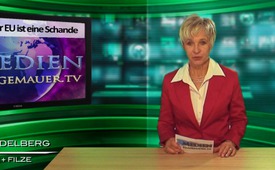 Nobelpreis für EU ist eine Schande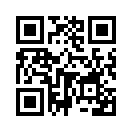 Nigel Farage, britischer Politiker
und Vorsitzender der
UKIP (United Kingdom Independence
Party), kritisiert die
Verleihung des ...Nigel Farage, britischer Politiker
und Vorsitzender der
UKIP (United Kingdom Independence
Party), kritisiert die
Verleihung des Friedensnobelpreises
an die Europäische Union
mit folgenden Worten: „Man
muss nur seine Augen öffnen,
um zu sehen, wie Gewalt und
Aufstand in der EU zunehmen -
ausgelöst durch den Euro. Spanien
ist kurz vor dem Bail-out*.
Hohe Militärs drohen, dass die
Armee in Katalonien intervenieren
wird. In Griechenland hungern
viele Menschen und es
vergeht kaum eine Woche, in
der es nicht irgendwo in den
Hauptstädten zu gewaltsamen
Protesten gegen die Troika und
das „ökonomische Gefängnis“
kommt, welches die EU über die
Staaten verhängt hat. Die nächste
Stufe ist, dass die Nationen aufgelöst
werden. Die Verleihung
des Nobelpreises an die EU ist
eine Schande.“ Farage weiter: „Den letzten Versuch,
in Europa eine neue Flagge
zu hissen und eine gemeinsame
Währung einzuführen und ein
neues Nationalbewußtsein zu
schaffen, nannte man „Jugoslawien“.
Die EU wiederholt nun
diesen gleichen tragischen Fehler.
Anstatt Frieden und Harmonie
zu stiften, wird die EU der
Grund für Aufstände und Gewalt
sein!“

*Als „Bail-out“ (bzw. „Rettungsschirm“)
bezeichnet man den Vorgang
der Schuldenübernahme und -tilgung
oder der Haftungsübernahme, insbesondere
durch den Staat im Fall einer
Wirtschafts- oder Finanzkrise.von gtk.Quellen:http://www.mmnews.de/index.php/politik/11055-farage-eu-nobelpreisist-eine-schandeDas könnte Sie auch interessieren:#EU-Wahlen - www.kla.tv/EU-WahlenKla.TV – Die anderen Nachrichten ... frei – unabhängig – unzensiert ...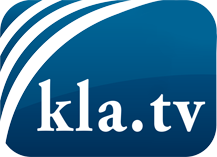 was die Medien nicht verschweigen sollten ...wenig Gehörtes vom Volk, für das Volk ...tägliche News ab 19:45 Uhr auf www.kla.tvDranbleiben lohnt sich!Kostenloses Abonnement mit wöchentlichen News per E-Mail erhalten Sie unter: www.kla.tv/aboSicherheitshinweis:Gegenstimmen werden leider immer weiter zensiert und unterdrückt. Solange wir nicht gemäß den Interessen und Ideologien der Systempresse berichten, müssen wir jederzeit damit rechnen, dass Vorwände gesucht werden, um Kla.TV zu sperren oder zu schaden.Vernetzen Sie sich darum heute noch internetunabhängig!
Klicken Sie hier: www.kla.tv/vernetzungLizenz:    Creative Commons-Lizenz mit Namensnennung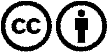 Verbreitung und Wiederaufbereitung ist mit Namensnennung erwünscht! Das Material darf jedoch nicht aus dem Kontext gerissen präsentiert werden. Mit öffentlichen Geldern (GEZ, Serafe, GIS, ...) finanzierte Institutionen ist die Verwendung ohne Rückfrage untersagt. Verstöße können strafrechtlich verfolgt werden.